March 1, 2022Director Lippert, The Oklahoma State Council has the following dates set for meetings: January 22, 2021, April 15, 2021, July 16, 2021 and October 15, 2021. The meeting dates were posted on the Oklahoma Secretary of State Website and calendar invitations were sent to all council members.On January 22, 2021, the council had planned to meet virtually as this was how meetings in 2020 were conducted, per the COVID Emergency Procedures, allowed by Governor Stitt. It was discovered that the emergency procedure that allowed for this has expired. The Oklahoma Judicial Center is the designated meeting space. The Judicial Center was not open to the public; therefore, the meeting was cancelled due to there not being enough time to post the location change with the Secretary of State. On April 16, 2021, the meeting was cancelled due to a quorum not being met. The senator who was on the council did not win the election and the Senate Pro Tem had not appointed a new member. On July 16, 2021, the meeting was cancelled due to a quorum not being met.On October 15, 2021, the council went to great lengths to ensure members would be available to attend so a meeting could occur. At the last minute, a member had a family emergency and was not able to attend and a quorum was not met. Therefore, a meeting did not occur. The council has sought legislative change to make all members of the council voting members. This would allow the council to more easily make quorum. However, at this time, the legislative change has not been passed. In addition to the problems with obtaining a quorum, COVID has also made it difficult to hold face to face meetings and virtual meeting that were authorized in 2020 are no longer available since the emergency procedures allowing for this have expired. Oklahoma will ensure that a meeting will be held in 2022. Sincerely, James RudekOklahoma Commissioner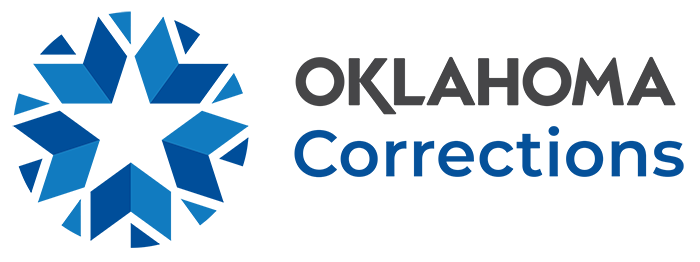 J. Kevin StittGovernorScott CrowDirector